Муниципальное бюджетное образовательное учреждение«Елионская средняя общеобразовательная школа»Стародубского муниципального округаБрянской области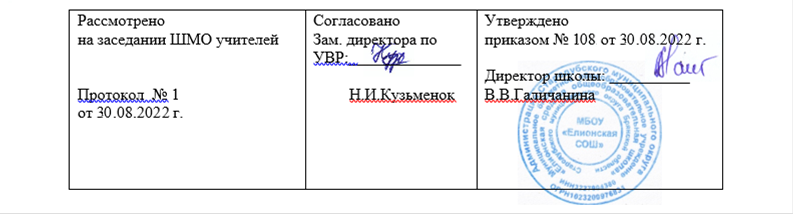 План  мероприятий по предупреждению детского дорожно-транспортного травматизма в МБОУ «Елионская СОШ» на 2022-2023г.г.2022г.Целью обучения школьников правилам дорожного движения является формирование у них устойчивых знаний по ПДД, привитие умений правильно ориентироваться в сложной дорожной ситуацииЗадачи:- формирование устойчивых навыков соблюдения ПДД,-привитие культуры безопасного поведения на дорогах,-воспитание грамотных участников дорожного движения,Форсирование общечеловеческих ценностных ориентаций,-привитие первичных навыков оказания первой медицинской помощи при ДТП.Планируемые результаты  1-4 классЛичностными результатами изучения курса является формирование следующих умений:· оценивать жизненные ситуации (поступки, явления, события) с точки зрения, соблюдения правил дорожного движения;· объяснять своё отношение к поступкам с позиции общечеловеческих нравственных ценностях;· в предложенных ситуациях, опираясь на знания правил дорожного движения, делать выбор, как поступить;· осознавать ответственное отношение к собственному здоровью, к личной безопасности и безопасности окружающих.Метапредметными результатами изучения курса является формирование следующих универсальных учебных действий:Регулятивные УУД· определять цель деятельности;· учиться обнаруживать и формулировать проблемы;· устанавливать причинно-следственные связи;· вырабатывать навыки контроля и самооценки процесса и результата деятельности;· навыки осознанного и произвольного построения сообщения в устной форме, в том числе творческого характера;Познавательные УУД· добывать новые знания: находить ответы на вопросы, используя разные источники информации, свой жизненный опыт;· перерабатывать полученную информацию: делать выводы в результате совместной деятельности;Коммуникативные УУД· оформлять свои мысли в устной и письменной форме с учётом речевой ситуации;· высказывать и обосновывать свою точку зрения;· слушать и слышать других, пытаясь принимать иную точку зрения, быть готовым корректировать свою точку зрения;· договариваться и приходить к общему решению в совместной деятельности;· задавать вопросыПланируемые результаты  5-9 классЛичностные результаты:•   усвоение правил индивидуального и коллективного безопасного поведения в чрезвычайных ситуациях, угрожающих жизни и здоровью людей, правил поведения на транспорте и на дорогах;•   принятие образа «хороший пешеход, хороший пассажир»;•   формирование понимания ценности здорового и безопасного образа жизни;•   формирование ответственного отношения к учению, готовности и способности обучающихся к саморазвитию и самообразованию на основе мотивации к обучению и познанию, с учётом устойчивых познавательных интересов;•   формирование целостного мировоззрения, соответствующего современному уровню развития науки и общественной практике, учитывающего социальное, культурное, языковое, духовное многообразие современного мира;•   формирование готовности и способности вести диалог с другими людьми и достигать в нём взаимопонимания;•   уважительное отношение к другим участникам дорожного движения;•   осознание ответственности человека за общее благополучие;•   освоение социальных норм, правил поведения, ролей и форм социальной жизни в группах и сообществах, включая взрослые и социальные сообщества;•   развитие правового мышления и компетентности в решении моральных проблем на основе личностного выбора, формирование нравственных чувств и нравственного поведения, осознанного и ответственного отношения к собственным поступкам;•   этические чувства, прежде всего доброжелательность и эмоционально-нравственная отзывчивость;•   формирование коммуникативной компетентности в общении и сотрудничестве со сверстниками, старшими и младшими в процессе образовательной, общественно полезной, учебно-исследовательской, творческой и других видов деятельности;•   формирование основ экологической культуры на основе признания ценности жизни во всех её проявлениях и необходимости ответственного, бережного отношения к окружающей среде;•   положительная мотивация и познавательный интерес к занятиям по программе «Дорожная азбука»;•   способность к самооценке.Метапредметные результаты:•   умение самостоятельно определять цели своего обучения, ставить и формулировать для себя новые задачи в учёбе и познавательной деятельности, развивать мотивы и интересы своей познавательной деятельности;•   умение самостоятельно планировать пути достижения целей защищённости, в том числе альтернативные, осознанно выбирать наиболее эффективные способы решения учебных и познавательных задач;•   умение соотносить свои действия с планируемыми результатами курса, осуществлять контроль своей деятельности в процессе достижения результата, определять способы действий в опасных и чрезвычайных ситуациях в рамках предложенных условий и требований, корректировать свои действия в соответствии с изменяющейся ситуацией;•   умение оценивать правильность выполнения учебной задачи в области безопасности жизнедеятельности, собственные возможности её решения;•   владение основами самоконтроля, самооценки, принятия решений и осуществления осознанного выбора в учебной и познавательной деятельности;•   умение создавать, применять и преобразовывать знаки и символы, модели и схемы для решения учебных и познавательных задач;•   умение организовывать учебное сотрудничество и совместную деятельность с учителем и сверстниками; работать индивидуально и в группе: находить общее решение и разрешать конфликты на основе согласования позиций и учёта интересов; формулировать, аргументировать и отстаивать своё мнение;•   умение ставить и формулировать проблемы;•   навыки контроля и самооценки процесса и результата деятельности;•   навыки осознанного и произвольного построения сообщения в устной форме, в том числе творческого характера;•   установление причинно-следственных связей;•   формирование и развитие компетентности в области использования информационно-коммуникационных технологий;•   освоение приёмов действий в опасных и чрезвычайных ситуациях;•   формирование умений взаимодействовать с окружающими.Предметные результаты:•   безопасно переходить дорогу, улицу, соблюдая правила дорожного движения;•   передвигаться по улицам и дорогам, соблюдая правила пешехода;•   пользоваться сигналами светофора и регулировщика;•   правильно пользоваться общественным транспортом;   •   применять полученные знания и приобретённый опыт творческой деятельности при                реализации различных проектов для организации содержательного культурного досуга во внеурочной и внешкольной деятельности;•   соблюдать правила безопасности при езде на велосипеде, самокате, скейтборде;•   правильно читать основные дорожные знаки;•   соблюдать меры предосторожности при движении вдоль железнодорожного полотна.•  знать виды автомашин специального назначения и особенности их движения;•  знать положения регулировщика, соответствующие сигналы светофора для участников движения;•  знать виды перекрёстков;•  понимать значения сигналов, подаваемых водителями транспортных средств: звуковые, световые, рукой;•  знать наиболее характерные и частые ошибки в поведении пешеходов на дорогах, приводящие в ДТП;•  пользоваться общественным транспортом, выполняя правила безопасного поведения пассажиров при входе, выходе и во время движения, находясь в салоне общественного транспорта.Планируемые результаты  10-11 классЛичностные результаты:выделять различные дорожные знаки, узнавать их и соотносить с особенностями своего поведения как участника движения;объяснять значение и функции конкретного знака;находить и исправлять ошибки в графическом изображении дорожных ситуаций;раскрывать в соответствии с дорожными знаками правила движения;разыгрывать различные роли участников движения (водитель, пешеход, пассажир, сотрудник ГИБДД), передавать особенности их поведения в зависимости от ситуации.Регулятивные результаты:умение анализировать, оценивать, сравнивать, строить рассуждение;формирование способности оценивать свое поведение со стороны;формирование рефлексивных умений — предвидение возможных опасностей в реальной обстановке;формирование умения планировать и оценивать результаты своего поведения.Познавательные универсальные учебные действия:научатся осуществлять поиск и выделять конкретную информацию с помощью учителя;строить речевые высказывания в устной форме;оформлять свою мысль в устной форме по типу рассуждения;включаться в познавательную деятельность под руководством учителя.Коммуникативные универсальные учебные действия:формулировать собственное мнение и позицию;задавать вопросы;допускать возможность существования у людей различных точек зрения;договариваться и приходить к общему решению в совместной деятельности.Предметные результаты:обучающийся научится:правилам безопасного поведения на дорогах и улицах;познакомиться с работой современных технических устройств, используемых в различных службах ОГИБДД;приобретет опыт реальной деятельности по профилактике детского дорожного травматизма;научиться приемам оказания первой доврачебной помощи людям, пострадавшим в дорожно-транспортных происшествиях;выявит и получит возможность развить природные задатки и способности, способствующие успеху в социальном и профессиональном самоопределении обучающихся.осуществлять поиск необходимой информации для выполнения внеучебных заданий с использованием учебной литературы и в открытом информационном пространстве, энциклопедий, справочников (включая электронные, цифровые), контролируемом пространстве Интернета;осуществлять запись (фиксацию) выборочной информации об окружающем мире и о себе самом, в том числе с помощью инструментов ИКТ;строить сообщения, проекты в устной и письменной форме;проводить сравнение и классификацию по заданным критериям;устанавливать причинно-следственные связи в изучаемом круге явлений;строить рассуждения в форме связи простых суждений об объекте, его строении, свойствах и связях;обучающийся получит возможность научиться:осуществлять расширенный поиск информации с использованием ресурсов библиотек и сети Интернет;записывать, фиксировать информацию об окружающем мире с помощью инструментов ИКТ;осознанно и произвольно строить сообщения в устной и письменной форме;осуществлять выбор наиболее эффективных способов решения задач в зависимости от конкретных условий;осуществлять синтез как составление целого из частей, самостоятельно достраивая и восполняя недостающие компоненты;осуществлять сравнение, и классификацию, самостоятельно выбирая основания и критерии для указанных логических операций;строить логическое рассуждение, включающее установление причинно-следственных связей.1 класс2 класс3 класс4 класс5 класс6 класс7класс8 класс9 класс10 класс11 класс№Тема урокаДатаДата№По плануфакт1.Это должны знать все.2Улица полна неожиданностей3Как правильно переходить дорогу и наиболее безопасный путь в школу4Как правильно переходить дорогу и наиболее безопасный путь в школу5Наши верные друзья.6Мы знакомимся с дорожными знаками.7Мы пассажиры.8Мы учимся соблюдать правила дорожного движения.9Экскурсия по городу (поселку).10Контрольная работа по ПДД.№Тема урокаДатаДата№По плануфакт1.Правила поведения на улицах и дорогах.2Где на улице опасно.3Дорожные знаки.4Разметка проезжей части улиц и дорог.5Сигналы регулирования дорожного движения.6Будьте внимательными и осторожными.7Будьте внимательными и осторожными.8Экскурсия по городу (району).9Игры и соревнования по ПДД.10Контрольная работа по ПДД.№Тема урокаДатаДата№По плануфакт1.Соблюдай правила дорожного движения.2Движение по тротуарам и обочине.3Перекрестки и их виды.4Движение пешеходов по загородным дорогам.5Дорожная разметка и дорожные знаки.6Сигналы регулирования дорожного движения.7Сигналы транспортных средств.8Переход улиц и дорог, правила поведения на улице.9Правила перехода улицы после выхода из общественного транспорта.10Контрольная работа по ПДД.№Тема урокаДатаДата№По плануфакт1.Улицы и движение в нашем городе (районе).2Дорожные знаки и дополнительные средства информации.3Правила пользования транспортом.4Основные понятия и термины ПДД.5Элементы улиц и дорог.6От «бытовой» привычки – к трагедии на дороге.7На железной дороге.8Правила оказания первой медицинской помощи при ДТП (при кровотечениях и ожогах).9Езда на велосипеде.10Контрольная работа по ПДД.№Тема урокаДатаДата№По плануфакт1.Улицы и движение в нашем селе2Дорожные знаки и дополнительные средства информации3Правила пользования транспортом4      Основные понятия и термины ПДД5Элементы улиц и дорог6От «Бытовой» привычки  - к трагедии на дороге7На железной дороге8Правила оказания первой медицинской помощи при ДТП (при кровотечениях и ожогах»9Езда на велосипеде№Тема урокаДатаДата№По плануфакт1.Причины ДТП2Где и как переходить улицу3Перекрестки и их виды4Сигналы светофора с дополнительной секцией5      Знаки для пешеходов и для родителей6      Движение транспортных средств7Оказание первой медицинской помощи при ДТП8      Движение по загородным дорогам9Дополнительные требования к движению велосипедистов№Тема урокаДатаДата№По плануфакт1.Как мы знаем ПДД2Дорожные «ловушки»3Поведение участников и очевидцев ДТП4Светофоры для пешеходов5Сигналы регулировщика6Перевозка учащихся на грузовых автомобилях7Правила перевозки на мотоцикле и мотороллерах8Устройство велосипеда, его снаряжение и техническое обслуживание9Движение велосипедов группами. велоэстафета№Тема урокаДатаДата№По плануфакт1.История дорожных знаков2Разметка проезжей части улиц и дорог3Движение пешеходов индивидуально. Группами и в колоннах4Правила поведения участников дорожного движения, дорожная этика5Назначение номерных опознавательных знаков, надписей на транспортных средствах6Остановочный путь автомобиля7Оказание первой медицинской помощи при черепно-мозговых травмах, полученных в дорожно-транспортных происшествиях8Контрольная работа на знание правил дорожного движения9Контрольная работа на знание правил дорожного движения№Тема урокаДатаДата№По плануфакт1.Ответственность за нарушения правил дорожного движения2История автомототранспорта и принимаемые меры по обеспечению безопасности дорожного движения3Правила дорожного движения и история их создания4Перевозка грузов5Предупредительные сигналы водителей6Движение в темное время суток и в сложных погодных условиях7Оборудование автомобилей и мотоциклов специальными сигналами8Контрольная работа по правилам дорожного движения9Контрольная работа по правилам дорожного движения№Тема урокаДАТАДАТА№Тема урокаПланФакт1Ответственность за нарушения правил дорожного движения2Ответственность за нарушения правил дорожного движения3История автомототранспорта и принимаемые меры по обеспечению безопасности дорожного движения4Правила дорожного движения и история их создания5Перевозка грузов6Предупредительные сигналы водителей7Движение в темное время суток и в сложных погодных условиях8Оборудование автомобилей и мотоциклов специальными сигналами9Контрольная работа по правилам дорожного движения№Тема урокаДАТАДАТА№Тема урокаПланФакт1Дорожная разметка. Решение карточек2Этика и культура транспортного поведения.3Первая помощь при ДТП. Информация, которую должен сообщить свидетель ДТП.4Аптечка автомобиля и ее содержимое.5Первая медицинская помощь. Виды кровотечений. Способы наложения повязок.6Первая медицинская помощь. Виды кровотечений. Способы наложения повязок.7Проект «Безопасная дорога к дому»8Проект «Безопасная дорога к дому»9Контрольная работа по правилам дорожного движения